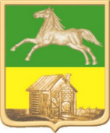 НОВОКУЗНЕЦКИЙ ГОРОДСКОЙ СОВЕТ НАРОДНЫХ ДЕПУТАТОВРЕШЕНИЕО внесении изменения в решение Новокузнецкого городского Совета народных депутатов от 26.06.2012 №6/103 «Об установлении размера платы за содержание жилого помещения многоквартирного дома, управление которым осуществляется по итогам проведения органом местного самоуправления открытого конкурса по отбору управляющей организации»ПринятоНовокузнецким городскимСоветом народных депутатов«5» марта 2019 годаВ соответствии с частью 3 статьи 156 Жилищного кодекса Российской Федерации, частью 5 статьи 20 Федерального закона от 06.10.2003 №131-ФЗ «Об общих принципах организации местного самоуправления в Российской Федерации», пунктом 3 статьи 164 Налогового кодекса РФ, в связи индексацией размера платы за содержание жилого помещения, руководствуясь статьями 28 и 33 Устава Новокузнецкого городского округа, Новокузнецкий городской Совет народных депутатовРЕШИЛ:1. Внести изменение в решение Новокузнецкого городского Совета народных депутатов от 26.06.2012 №6/103 «Об установлении размера платы за содержание жилого помещения многоквартирного дома, управление которым осуществляется по итогам проведения органом местного самоуправления открытого конкурса по отбору управляющей организации» (далее – решение), изложив приложение №1 «Размер платы за содержание жилого помещения многоквартирного дома, управление которым осуществляется по итогам проведения органом местного самоуправления открытого конкурса по отбору управляющей организации» к решению в новой редакции согласно приложению к настоящему решению.2. Настоящее решение вступает в силу со дня, следующего за днем его официального опубликования, и распространяет свое действие в части:1) пункта 1.1, включая подпункты 1.1.1-1.1.7, пункта 1.3, включая подпункты 1.3.1, 1.3.2, пункта 2.1, включая подпункты 2.1.1, 2.1.2, на правоотношения, возникшие с 1 января 2019 года;2) пункта 1.2, включая подпункты 1.2.1-1.2.7, пункта 1.4, включая подпункты 1.4.1, 1.4.2, пункта 2.2, включая подпункты 2.2.1, 2.2.2, на правоотношения, возникшие с 1 мая 2019 года.3. Контроль за исполнением настоящего решения возложить на администрацию города Новокузнецка и комитеты Новокузнецкого городского Совета народных депутатов по развитию городского хозяйства, промышленности и экологии и по бюджету, экономике и муниципальной собственности.ПредседательНовокузнецкого городскогоСовета народных депутатов 		                                                             О.А. МасюковГлава города Новокузнецка 					                          С.Н. Кузнецовг. Новокузнецк«5» марта 2019 года№ 2/16Приложениек решению Новокузнецкого городскогоСовета народных депутатовот 05.03.2019 №2/16Приложение № 1к решению Новокузнецкого городскогоСовета народных депутатовот 26.06.2012 № 6/103Размер платы за содержание жилого помещения многоквартирного дома, управление которым осуществляется по итогам проведения органом местного самоуправления открытого конкурса по отбору управляющей организацииПредседательНовокузнецкого городскогоСовета народных депутатов 			      				               О.А. Масюков№п/пАдрес многоквартирного домаРазмер платы за содержание жилого помещения, определенный по результатам конкурса, руб./м2 Размер платы граждан за содержание жилого помещения, руб./м2 Размер субсидии за содержание общего имущества, руб./м21. Благоустроенный жилищный фонд, отнесенный к категории ветхого и аварийного1. Благоустроенный жилищный фонд, отнесенный к категории ветхого и аварийного1. Благоустроенный жилищный фонд, отнесенный к категории ветхого и аварийного1. Благоустроенный жилищный фонд, отнесенный к категории ветхого и аварийного1. Благоустроенный жилищный фонд, отнесенный к категории ветхого и аварийного1.1. С 1 января 2019 года по 30 апреля 2019 года1.1. С 1 января 2019 года по 30 апреля 2019 года1.1. С 1 января 2019 года по 30 апреля 2019 года1.1. С 1 января 2019 года по 30 апреля 2019 года1.1. С 1 января 2019 года по 30 апреля 2019 года1.1.1.Алюминиевая,3543,9910,0328,301.1.2.Алюминиевая,3942,8610,0327,361.1.3.Алюминиевая,4242,3710,0326,951.1.4.Алюминиевая,4644,0010,0328,311.1.5.Алюминиевая,4841,0710,0325,871.1.6.Электролизная,3541,7210,0326,411.1.7.Ленинградская,4140,0310,0325,001.2. С 1 мая 2019 года по 14 октября 2021 года1.2. С 1 мая 2019 года по 14 октября 2021 года1.2. С 1 мая 2019 года по 14 октября 2021 года1.2. С 1 мая 2019 года по 14 октября 2021 года1.2. С 1 мая 2019 года по 14 октября 2021 года1.2.1.Алюминиевая,3543,9910,8027,661.2.2.Алюминиевая,3942,8610,8026,721.2.3.Алюминиевая,4242,3710,8026,311.2.4.Алюминиевая,4644,0010,8027,671.2.5.Алюминиевая,4841,0710,8025,231.2.6.Электролизная,3541,7210,8025,771.2.7.Ленинградская,4140,0310,8024,361.3. С 1 января 2019 года по 30 апреля 2019 года1.3. С 1 января 2019 года по 30 апреля 2019 года1.3. С 1 января 2019 года по 30 апреля 2019 года1.3. С 1 января 2019 года по 30 апреля 2019 года1.3. С 1 января 2019 года по 30 апреля 2019 года1.3.1Челюскина, 4351,1410,0334,261.3.2.Садопарковая,3926,5910,0313,801.4. С 1 мая 2019 года по 27 ноября 2021 года1.4. С 1 мая 2019 года по 27 ноября 2021 года1.4. С 1 мая 2019 года по 27 ноября 2021 года1.4. С 1 мая 2019 года по 27 ноября 2021 года1.4. С 1 мая 2019 года по 27 ноября 2021 года1.4.1.Челюскина, 4351,1410,8033,621.4.2. Садопарковая,3926,5910,8013,162. Неблагоустроенный жилищный фонд, отнесенный к категории ветхого и аварийного, с общественными туалетами и вывозом нечистот2. Неблагоустроенный жилищный фонд, отнесенный к категории ветхого и аварийного, с общественными туалетами и вывозом нечистот2. Неблагоустроенный жилищный фонд, отнесенный к категории ветхого и аварийного, с общественными туалетами и вывозом нечистот2. Неблагоустроенный жилищный фонд, отнесенный к категории ветхого и аварийного, с общественными туалетами и вывозом нечистот2. Неблагоустроенный жилищный фонд, отнесенный к категории ветхого и аварийного, с общественными туалетами и вывозом нечистот2.1. С 1 января 2019 года по 30 апреля 2019 года2.1. С 1 января 2019 года по 30 апреля 2019 года2.1. С 1 января 2019 года по 30 апреля 2019 года2.1. С 1 января 2019 года по 30 апреля 2019 года2.1. С 1 января 2019 года по 30 апреля 2019 года2.1.1.Аварийная,441.409,3926,682.1.2.Аварийная,540,099,3925,582.2. С 1 мая 2019 года по 22 июля 2021 года2.2. С 1 мая 2019 года по 22 июля 2021 года2.2. С 1 мая 2019 года по 22 июля 2021 года2.2. С 1 мая 2019 года по 22 июля 2021 года2.2. С 1 мая 2019 года по 22 июля 2021 года2.2.1.Аварийная,441,4010,1126,082.2.2.Аварийная,540,0910,1124,98